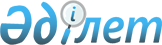 О внесении изменений в решение Петропавловского городского маслихата от 20 декабря 2016 года № 1 "О бюджете города Петропавловска на 2017 - 2019 годы"Решение Петропавловского городского маслихата Северо-Казахстанской области от 15 сентября 2017 года № 1. Зарегистрировано Департаментом юстиции Северо-Казахстанской области 27 сентября 2017 года № 4322
      В соответствии со статьями 106 и 109 Бюджетного кодекса Республики Казахстан от 4 декабря 2008 года, статьей 6 Закона Республики Казахстан от 23 января 2001 года "О местном государственном управлении и самоуправлении в Республике Казахстан", Петропавловский городской маслихат РЕШИЛ:
      1. Внести в решение Петропавловского городского маслихата от 20 декабря 2016 года № 8/1 "О бюджете города Петропавловска на 2017 - 2019 годы"" (зарегистрировано в Реестре государственной регистрации нормативных правовых актов под № 4017 от 11 января 2017 года, опубликовано 20 января 2017 года в газете "Қызылжар Нұры" № 3, в газете "Проспект СК" № 3) следующие изменения:
      пункт 1 изложить в следующей редакции: 
      "1. Утвердить бюджет города Петропавловска на 2017-2019 годы согласно приложениям 1, 2, 3 соответственно, в том числе на 2017 год в следующих объемах: 
      1) доходы – 25 568 864,6 тысячи тенге, в том числе по:
       налоговым поступлениям – 11 803 702,0 тысячи тенге;
       неналоговым поступлениям – 81 158,0 тысячи тенге;
       поступлениям от продажи основного капитала – 2 073 797,0 тысяч тенге;
       поступления трансфертов – 11 610 207,6 тысячи тенге; 
      2) затраты – 28 241 044,4 тысячи тенге; 
      3) чистое бюджетное кредитование – 683 931,0 тысяч тенге, в том числе:
      бюджетные кредиты – 683 931,0 тысяч тенге;
      погашение бюджетных кредитов – 0; 
      4) сальдо по операциям с финансовыми активами – 6 000,0 тысяч тенге:
      приобретение финансовых активов – 30 000,0 тысяч тенге;      
      поступления от продажи финансовых активов государства – 24 000,0 тысяч тенге;
      5) дефицит бюджета – -3 362 110,8 тысяч тенге;
      6) финансирование дефицита бюджета – 3 362 110,8 тысяч тенге, в том числе:
      поступление займов – 2 283 931,0 тысяч тенге;
      погашение займов – 149 826,0 тысяч тенге;
      используемые остатки бюджетных средств – 1 228 005,8 тысяч тенге.";
      пункт 9 изложить в следующей редакции:
      "9. Утвердить резерв местного исполнительного органа города на 2017 год в сумме 231 299,0 тысяч тенге.";
      приложение 1 к указанному решению изложить в новой редакции согласно приложения 1 к настоящему решению.
      2. Настоящее решение вводится в действие с 1 января 2017 года. Бюджет города Петропавловска на 2017 год
					© 2012. РГП на ПХВ «Институт законодательства и правовой информации Республики Казахстан» Министерства юстиции Республики Казахстан
				
      Председатель

      сессии Петропавловского

      городского маслихата

Т. Токмухамбетов

      Секретарь

      Петропавловского

      городского маслихата

А. Бердагулов
Приложение 1 к решению городского маслихата № 1 от 15 сентября 2017 годаПриложение 1 к решению городского маслихата № 1 от 20 декабря 2016 года
Категория
Категория
Категория
Категория
Категория
Сумма (тысяч тенге)
Класс 
Класс 
Класс 
Класс 
Сумма (тысяч тенге)
Подкласс
Подкласс
Подкласс
Сумма (тысяч тенге)
Наименование
Наименование
I. Доходы
I. Доходы
25 568 864,6
1
Налоговые поступления
Налоговые поступления
11 803 702,0
03
Социальный налог
Социальный налог
5 316 585,0
1
Социальный налог
Социальный налог
5 316 585,0
04
Hалоги на собственность
Hалоги на собственность
2 225 015,0
1
Hалоги на имущество
Hалоги на имущество
1 440 365,0
3
Земельный налог
Земельный налог
148 000,0
4
Hалог на транспортные средства
Hалог на транспортные средства
636 650,0
05
Внутренние налоги на товары, работы и услуги
Внутренние налоги на товары, работы и услуги
3 850 166,0
2
Акцизы
Акцизы
3 211 450,0
3
Поступления за использование природных и других ресурсов
Поступления за использование природных и других ресурсов
175 000,0
4
Сборы за ведение предпринимательской и профессиональной деятельности
Сборы за ведение предпринимательской и профессиональной деятельности
431 369,0
5
Налог на игорный бизнес
Налог на игорный бизнес
32 347,0
08
Обязательные платежи, взимаемые за совершение юридически значимых действий и (или) выдачу документов уполномоченными на то государственными органами или должностными лицами
Обязательные платежи, взимаемые за совершение юридически значимых действий и (или) выдачу документов уполномоченными на то государственными органами или должностными лицами
411 936,0
1
Государственная пошлина
Государственная пошлина
411 936,0
2
Неналоговые поступления
Неналоговые поступления
81 158,0
01
Доходы от государственной собственности
Доходы от государственной собственности
81 158,0
5
Доходы от аренды имущества, находящегося в государственной собственности
Доходы от аренды имущества, находящегося в государственной собственности
81 158,0
3
Поступления от продажи основного капитала
Поступления от продажи основного капитала
2 073 797,0
01
Продажа государственного имущества, закрепленного за государственными учреждениями
Продажа государственного имущества, закрепленного за государственными учреждениями
1 941 797,0
1
Продажа государственного имущества, закрепленного за государственными учреждениями
Продажа государственного имущества, закрепленного за государственными учреждениями
1 941 797,0
03
Продажа земли и нематериальных активов
Продажа земли и нематериальных активов
132 000,0
1
Продажа земли
Продажа земли
120 500,0
2
Продажа нематериальных активов
Продажа нематериальных активов
11 500,0
4
Поступления трансфертов 
Поступления трансфертов 
11 610 207,6
02
Трансферты из вышестоящих органов государственного управления
Трансферты из вышестоящих органов государственного управления
11 610 207,6
2
Трансферты из областного бюджета
Трансферты из областного бюджета
11 610 207,6
Функциональная группа
Функциональная группа
Функциональная группа
Функциональная группа
Функциональная группа
Сумма (тысяч тенге)
Администратор
Администратор
Администратор
Администратор
Сумма (тысяч тенге)
Программа
Программа
Программа
Сумма (тысяч тенге)
Наименование
II.Затраты
28 241 044,4
1
Государственные услуги общего характера
1 317 500,7
112
Аппарат маслихата района (города областного значения)
28 915,0
001
001
Услуги по обеспечению деятельности маслихата района (города областного значения)
20 715,0
003
003
Капитальные расходы государственного органа
8 200,0
122
Аппарат акима района (города областного значения)
387 019,0
001
001
Услуги по обеспечению деятельности акима района (города областного значения)
244 370,7
003
003
Капитальные расходы государственного органа
2 300,0
009
009
Капитальные расходы подведомственных государственных учреждений и организаций
140 348,3
452
Отдел финансов района (города областного значения)
318 778,0
001
001
Услуги по реализации государственной политики в области исполнения бюджета и управления коммунальной собственностью района (города областного значения)
31 109,6
010
010
Приватизация, управление коммунальным имуществом, постприватизационная деятельность и регулирование споров, связанных с этим
3 178,4
018
018
Капитальные расходы государственного органа
490,0
028
028
Приобретение имущества в коммунальную собственность
284 000,0
453
Отдел экономики и бюджетного планирования района (города областного значения)
26 931,1
001
001
Услуги по реализации государственной политики в области формирования и развития экономической политики, системы государственного планирования
21 981,0
004
004
Капитальные расходы государственного органа
4 950,1
454
Отдел предпринимательства и сельского хозяйства района (города областного значения)
24 190,7
001
001
Услуги по реализации государственной политики на местном уровне в области развития предпринимательства и сельского хозяйства
24 190,7
458
Отдел жилищно-коммунального хозяйства, пассажирского транспорта и автомобильных дорог района (города областного значения)
498 290,8
001
001
Услуги по реализации государственной политики на местном уровне в области жилищно-коммунального хозяйства, пассажирского транспорта и автомобильных дорог
75 280,8
067
067
Капитальные расходы подведомственных государственных учреждений и организаций
423 010,0
467
Отдел строительства района (города областного значения)
33 376,1
040
040
Развитие объектов государственных органов
33 376,1
2
Оборона
38 056,0
122
Аппарат акима района (города областного значения)
38 056,0
005
005
Мероприятия в рамках исполнения всеобщей воинской обязанности
38 056,0
3
Общественный порядок, безопасность, правовая, судебная, уголовно-исполнительная деятельность
58 500,0
458
Отдел жилищно-коммунального хозяйства, пассажирского транспорта и автомобильных дорог района (города областного значения)
58 500,0
021
021
Обеспечение безопасности дорожного движения в населенных пунктах
58 500,0
Функциональная группа
Функциональная группа
Функциональная группа
Функциональная группа
Функциональная группа
Сумма (тысяч тенге)
Администратор 
Администратор 
Администратор 
Администратор 
Сумма (тысяч тенге)
Программа
Программа
Программа
Сумма (тысяч тенге)
Наименование
4
Образование
8 541 172,2
464
Отдел образования района (города областного значения)
8 328 357,5
001
001
Услуги по реализации государственной политики на местном уровне в области образования
29 578,0
003
003
Общеобразовательное обучение
5 173 428,0
005
005
Приобретение и доставка учебников, учебно-методических комплексов для государственных учреждений образования района (города областного значения)
349 387,0
006
006
Дополнительное образование для детей
367 572,5
009
009
Обеспечение деятельности организаций дошкольного воспитания и обучения
2 045 904,0
015
015
Ежемесячные выплаты денежных средств опекунам (попечителям) на содержание ребенка-сироты (детей-сирот), и ребенка (детей), оставшегося без попечения родителей
60 072,0
022
022
Выплата единовременных денежных средств казахстанским гражданам, усыновившим (удочерившим) ребенка (детей)-сироту и ребенка (детей), оставшегося без попечения родителей
1 705,0
029
029
Обследование психического здоровья детей и подростков и оказание психолого-медико-педагогической консультативной помощи населению
40 000,0
067
067
Капитальные расходы подведомственных государственных учреждений и организаций
260 711,0
465
Отдел физической культуры и спорта района (города областного значения)
141 918,0
017
017
Дополнительное образование для детей и юношества по спорту
141 918,0
467
Отдел строительства района (города областного значения)
70 896,7
024
024
Строительство и реконструкция объектов начального, основного среднего и общего среднего образования
50 608,3
037
037
Строительство и реконструкция объектов дошкольного воспитания и обучения
20 288,4
6
Социальная помощь и социальное обеспечение
1 085 320,5
464
Отдел образования района (города областного значения)
18 639,0
030
030
Содержание ребенка (детей), переданного патронатным воспитателям
14 422,0
031
031
Государственная поддержка по содержанию детей-сирот и детей, оставшихся без попечения родителей, в детских домах семейного типа и приемных семьях
4 217,0
451
Отдел занятости и социальных программ района (города областного значения)
1 066 681,5
001
001
Услуги по реализации государственной политики на местном уровне в области обеспечения занятости и реализации социальных программ для населения
81 952,8
002
002
Программа занятости
325 671,5
005
005
Государственная адресная социальная помощь
20 208,0
006
006
Оказание жилищной помощи
34 931,0
007
007
Социальная помощь отдельным категориям нуждающихся граждан по решениям местных представительных органов
169 500,0
010
010
Материальное обеспечение детей-инвалидов, воспитывающихся и обучающихся на дому
5 900,0
011
011
Оплата услуг по зачислению, выплате и доставке пособий и других социальных выплат
963,0
013
013
Социальная адаптация лиц, не имеющих определенного местожительства
64 127,0
014
014
Оказание социальной помощи нуждающимся гражданам на дому
96 808,2
Функциональная группа
Функциональная группа
Функциональная группа
Функциональная группа
Функциональная группа
Сумма (тысяч тенге)
Администратор 
Администратор 
Администратор 
Администратор 
Сумма (тысяч тенге)
Программа
Программа
Программа
Сумма (тысяч тенге)
Наименование
016
016
Государственные пособия на детей до 18 лет
5 238,0
017
017
Обеспечение нуждающихся инвалидов обязательными гигиеническими средствами и предоставление услуг специалистами жестового языка, индивидуальными помощниками в соответствии с индивидуальной программой реабилитации инвалида
200 862,0
021
021
Капитальные расходы государственного органа 
1 584,7
023
023
Обеспечение деятельности центров занятости населения
31 430,3
025
025
Внедрение обусловленной денежной помощи по проекту "Өрлеу"
11 431,2
050
050
Реализация Плана мероприятий по обеспечению прав и улучшению качества жизни инвалидов в Республике Казахстан на 2012 – 2018 годы
9 091,0
067
067
Капитальные расходы подведомственных государственных учреждений и организаций
6 982,8
7
Жилищно-коммунальное хозяйство
13 819 043,1
451
Отдел занятости и социальных программ района (города областного значения)
26 104,0
024
024
Ремонт объектов городов и сельских населенных пунктов в рамках Программы развития продуктивной занятости и массового предпринимательства
26 104,0
455
Отдел культуры и развития языков района (города областного значения)
2 724,5
024
024
Ремонт объектов городов и сельских населенных пунктов в рамках Программы развития продуктивной занятости и массового предпринимательства
2 724,5
467
Отдел строительства района (города областного значения)
9 260 119,1
003
003
Проектирование и (или) строительство, реконструкция жилья коммунального жилищного фонда
5 939 814,5
004
004
Проектирование, развитие и (или) обустройство инженерно-коммуникационной инфраструктуры
3 042 756,1
025
025
Приобретение инженерно-коммуникационной инфраструктуры
263 848,5
072
072
Строительство служебного жилища, развитие инженерно-коммуникационной инфраструктуры и строительство, достройка общежитий для молодежи в рамках Программы развития продуктивной занятости и массового предпринимательства
13 700,0
458
Отдел жилищно-коммунального хозяйства, пассажирского транспорта и автомобильных дорог района (города областного значения)
4 495 449,5
002
002
Изъятие, в том числе путем выкупа земельных участков для государственных надобностей и связанное с этим отчуждение недвижимого имущества
534 200,0
003
003
Организация сохранения государственного жилищного фонда
35 000,0
004
004
Обеспечение жильем отдельных категорий граждан
1 424 778,6
012
012
Функционирование системы водоснабжения и водоотведения
223 095,0
015
015
Освещение улиц в населенных пунктах
334 624,0
016
016
Обеспечение санитарии населенных пунктов
595 500,0
017
017
Содержание мест захоронений и захоронение безродных
20 500,0
018
018
Благоустройство и озеленение населенных пунктов
1 181 344,7
026
026
Организация эксплуатации тепловых сетей, находящихся в коммунальной собственности районов (городов областного значения)
36 000,0
028
028
Развитие коммунального хозяйства
88 193,2
029
029
Развитие системы водоснабжения и водоотведения
38 214,0
464
Отдел образования района (города областного значения)
17 914,0
026
026
Ремонт объектов городов и сельских населенных пунктов в рамках Программы развития продуктивной занятости и массового предпринимательства
17 914,0
479
Отдел жилищной инспекции района (города областного значения)
16 732,0
001
001
Услуги по реализации государственной политики на местном уровне в области жилищного фонда
16 732,0
8
Культура, спорт, туризм и информационное пространство
496 647,3
Функциональная группа
Функциональная группа
Функциональная группа
Функциональная группа
Функциональная группа
Сумма (тысяч тенге)
Администратор 
Администратор 
Администратор 
Администратор 
Сумма (тысяч тенге)
Программа
Программа
Программа
Сумма (тысяч тенге)
Наименование
455
Отдел культуры и развития языков района (города областного значения)
143 812,0
003
003
Поддержка культурно-досуговой работы
143 812,0
465
Отдел физической культуры и спорта района (города областного значения)
90 654,8
006
006
Проведение спортивных соревнований на районном (города областного значения) уровне
6 526,0
032
032
Капитальные расходы подведомственных государственных учреждений и организаций
84 128,8
455
Отдел культуры и развития языков района (города областного значения)
38 591,0
006
006
Функционирование районных (городских) библиотек
36 640,0
007
007
Развитие государственного языка и других языков народа Казахстана
1 951,0
456
Отдел внутренней политики района (города областного значения)
47 712,0
002
002
Услуги по проведению государственной информационной политики
47 712,0
455
Отдел культуры и развития языков района (города областного значения)
44 445,0
001
001
Услуги по реализации государственной политики на местном уровне в области развития языков и культуры
16 445,0
032
032
Капитальные расходы подведомственных государственных учреждений и организаций
28 000,0
456
Отдел внутренней политики района (города областного значения)
102 987,0
001
001
Услуги по реализации государственной политики на местном уровне в области информации, укрепления государственности и формирования социального оптимизма граждан
84 137,0
003
003
Реализация мероприятий в сфере молодежной политики
18 850,0
465
Отдел физической культуры и спорта района (города областного значения)
12 445,5
001
001
Услуги по реализации государственной политики на местном уровне в сфере физической культуры и спорта
12 445,5
467
Отдел строительства района (города областного значения)
16 000,0
008
008
Развитие объектов спорта
16 000,0
10
Сельское, водное, лесное, рыбное хозяйство, особо охраняемые природные территории, охрана окружающей среды и животного мира, земельные отношения
101 162,0
463
Отдел земельных отношений района (города областного значения)
53 318,0
001
001
Услуги по реализации государственной политики в области регулирования земельных отношений на территории района (города областного значения)
41 218,0
004
004
Организация работ по зонированию земель
600,0
006
006
Землеустройство, проводимое при установлении границ районов, городов областного значения, районного значения, сельских округов, поселков, сел
6 500,0 
007
007
Капитальные расходы государственного органа 
5 000,0
473
Отдел ветеринарии района (города областного значения)
47 844,0
001
001
Услуги по реализации государственной политики на местном уровне в сфере ветеринарии
26 522,0
005
005
Обеспечение функционирования скотомогильников (биотермических ям)
5 732,0
006
006
Организация санитарного убоя больных животных
141,0
007
007
Организация отлова и уничтожения бродячих собак и кошек
11 793,0
008
008
Возмещение владельцам стоимости изымаемых и уничтожаемых больных животных, продуктов и сырья животного происхождения
220,0
009
009
Проведение ветеринарных мероприятий по энзоотическим болезням животных
141,0
Функциональная группа
Функциональная группа
Функциональная группа
Функциональная группа
Функциональная группа
Сумма (тысяч тенге)
Администратор 
Администратор 
Администратор 
Администратор 
Сумма (тысяч тенге)
Программа
Программа
Программа
Сумма (тысяч тенге)
Наименование
010
010
Проведение мероприятий по идентификации сельскохозяйственных животных
1 167,0
011
011
Проведение противоэпизоотических мероприятий
2 128,0
11
Промышленность, архитектурная, градостроительная и строительная деятельность
65 829,2
467
Отдел строительства района (города областного значения)
34 924,0
001
001
Услуги по реализации государственной политики на местном уровне в области строительства
34 924,0
468
Отдел архитектуры и градостроительства района (города областного значения)
30 905,2
001
001
Услуги по реализации государственной политики в области архитектуры и градостроительства на местном уровне 
20 314,2
004
004
Капитальные расходы государственного органа 
10 591,0
12
Транспорт и коммуникации
2 213 000,0
458
Отдел жилищно-коммунального хозяйства, пассажирского транспорта и автомобильных дорог района (города областного значения)
2 213 000,0
022
022
Развитие транспортной инфраструктуры
26 500,0
023
023
Обеспечение функционирования автомобильных дорог
1 421 400,0
024
024
Организация внутрипоселковых (внутригородских), пригородных и внутрирайонных общественных пассажирских перевозок
18 000,0
045
045
Капитальный и средний ремонт автомобильных дорог районного значения и улиц населенных пунктов
747 100,0
13
Прочие
446 119,9
452
Отдел финансов района (города областного значения)
231 299,0
012
012
Резерв местного исполнительного органа района (города областного значения)
231 299,0
467
Отдел строительства района (города областного значения)
164 820,9
026
026
Развитие индустриальной инфраструктуры в рамках Единой программы поддержки и развития бизнеса "Дорожная карта бизнеса 2020"
164 820,9
458
Отдел жилищно-коммунального хозяйства, пассажирского транспорта и автомобильных дорог района (города областного значения)
50 000,0
043
043
Развитие инженерной инфраструктуры в рамках Программы развития регионов до 2020 года
50 000,0
15
Трансферты
58 693,5
452
Отдел финансов района (города областного значения)
58 693,5
006
006
Возврат неиспользованных (недоиспользованных) целевых трансфертов
23 256,2
016
016
Возврат, использованных не по целевому назначению целевых трансфертов
35 433,0
054
054
Возврат сумм неиспользованных (недоиспользованных) целевых трансфертов, выделенных из республиканского бюджета за счет целевого трансферта из Национального фонда Республики Казахстан
4,3
III. Чистое бюджетное кредитование
683 931,0
Бюджетные кредиты
683 931,0
7
Жилищно-коммунальное хозяйство
683 931,0
458
Отдел жилищно-коммунального хозяйства, пассажирского транспорта и автомобильных дорог района (города областного значения)
683 931,0
053
053
Кредитование на реконструкцию и строительство систем тепло-, водоснабжения и водоотведения
683 931,0
Погашение бюджетных кредитов
0,0
IV. Сальдо по операциям с финансовыми активами
6 000,0
Приобретение финансовых активов
 30 000,0
13
Прочие
 30 000,0
458
Отдел жилищно-коммунального хозяйства, пассажирского транспорта и автомобильных дорог района (города областного значения)
30 000,0 
065
065
Формирование или увеличение уставного капитала юридических лиц
 30 000,0
6
Поступления от продажи финансовых активов государства
 24 000,0
01
Поступления от продажи финансовых активов государства
 24 000,0
1
1
Поступления от продажи финансовых активов внутри страны
 24 000,0
V. Дефицит (профицит) бюджета
-3 362 110,8
VI. Финансирование дефицита (использование профицита) бюджета
3 362 110,8
Категория
Категория
Категория
Категория
Категория
Сумма (тысяч тенге)
Класс
Класс
Класс
Класс
Сумма (тысяч тенге)
Подкласс
Подкласс
Подкласс
Сумма (тысяч тенге)
Наименование
Сумма (тысяч тенге)
7
Поступления займов
2 283 931,0
1
Внутренние государственные займы
2 283 931,0
2
2
Договоры займа
2 283 931,0
03
03
Займы, получаемые местным исполнительным органом района (города областного значения)
2 283 931,0
Функциональная группа
Функциональная группа
Функциональная группа
Функциональная группа
Функциональная группа
Сумма (тысяч тенге)
Администратор 
Администратор 
Администратор 
Администратор 
Сумма (тысяч тенге)
Программа
Программа
Программа
Сумма (тысяч тенге)
Наименование
16
Погашение займов
149 826,0
452
Отдел финансов района (города областного значения)
149 826,0
008
008
Погашение долга местного исполнительного органа перед вышестоящим бюджетом
149 826,0
Категория
Категория
Категория
Категория
Категория
Сумма (тысяч тенге)
Класс
Класс
Класс
Класс
Сумма (тысяч тенге)
Подкласс
Подкласс
Подкласс
Сумма (тысяч тенге)
Наименование
Сумма (тысяч тенге)
8
Используемые остатки бюджетных средств 
1 228 005,8
01
Остатки бюджетных средств 
1 228 005,8
1
1
Свободные остатки бюджетных средств 
1 228 005,8